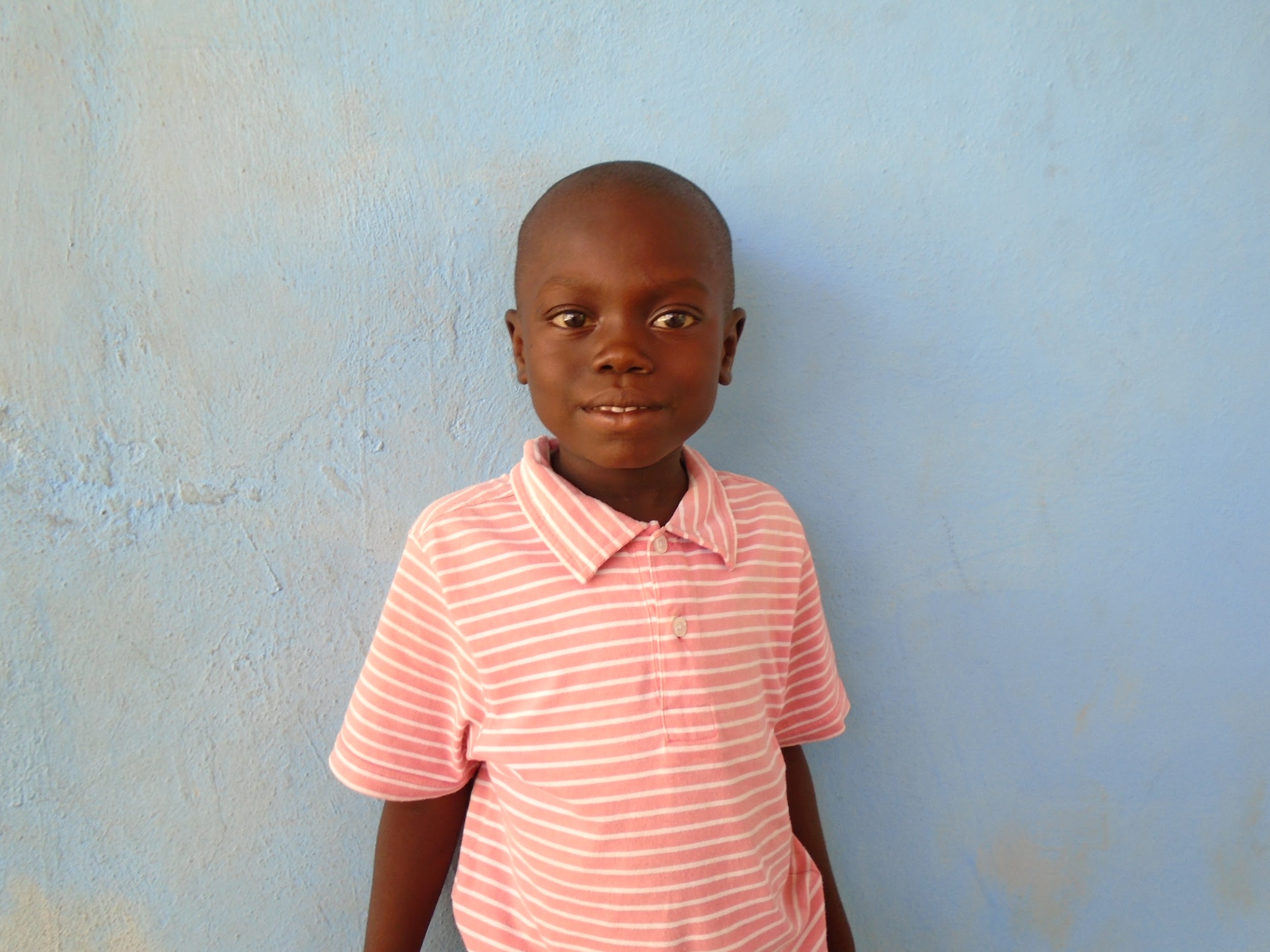 SPONSORED CHILD UPDATECHILD NAME:Woodnelson Destil		DATE: August 29, 2017SPONSOR NUMBER:	2015-00-011JSCHOOL: Johel					HEIGHT: __42”_______ 		SIZE__kids 5______GRADE:1st 					WAIST ___21”_________AGE: 	5yr					CHEST: __22”_______HIPS_____23”_____BOYS: PANTS INSEAM ___23”____FOOT LENGTH_7”______ 	SHOE SIZE:__kids 13____WHO IS LIVING IN YOUR HOUSE AND WHAT ARE THEIR AGES? Twelve people: mom, dad, ten brothers and sisters.WHAT ARE YOUR FAMILY NEEDS? (HOW CAN SPONSOR PRAY?)Please pray that my family would be able to have jobs.DO YOU ATTEND CHURCH? IF SO, WHICH CHURCH?Yes, we go to MEBEA.DOES YOUR FAMILY HAVE A BIBLE?Yes, we have a Bible.WHO CAN READ IN YOUR FAMILY?My brothers and sisters, but not the little ones.WHAT DO YOU BELIEVE ABOUT GOD, JESUS, THE HOLY SPIRIT? God loves everyone. Jesus loves little children.WHAT IS A TYPICAL DAY LIKE FOR YOU?I wash my face, sweep the yard, cook, and go to the garden.WHAT WOULD YOU LIKE TO SAY TO YOUR SPONSOR?I love you very much! Bonswa (good afternoon). I am praying for you.